Муниципальное бюджетное дошкольное образовательное учреждение детский сад комбинированного вида №47 пос. Эльбан Амурского муниципального района Хабаровского краяПедагогический информационно –исследовательский проект по приобщению дошкольников к чтению художественной литературы «Школа будущего читателя»с детьми старшей группы компенсирующей направленности МБДОУ №47 пос. ЭльбанРуководитель: Малкова Юлия Геннадьевнавоспитатель МБДОУ №47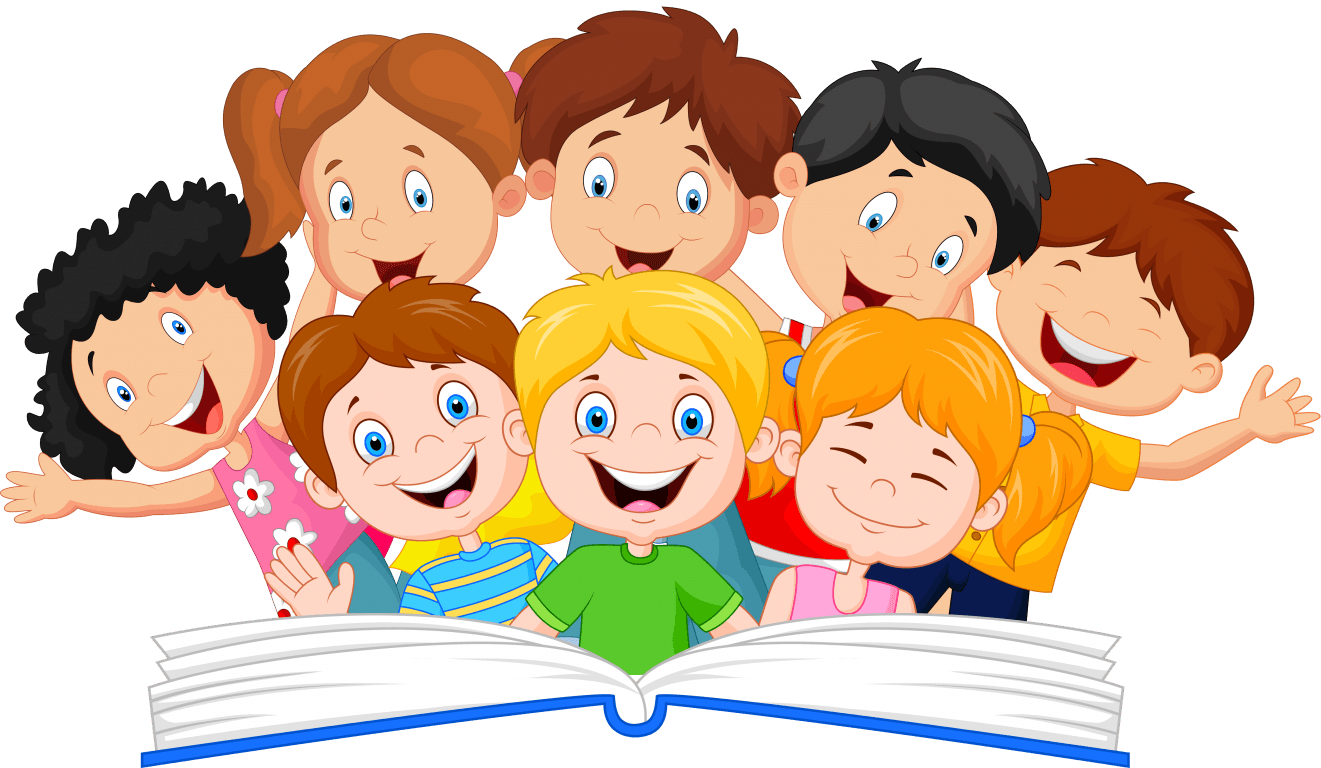 2021 г.Тема проекта: Приобщение дошкольников к чтению художественной литературы «Чтение книг – тропинка, по которой умелый, умный, думающий воспитатель находит путь к сердцу ребенка». В. А. Сухомлинский.Наименование проекта: «Школа будущего читателя»Вид проекта: информационно – исследовательскийТип проекта: долгосрочныйСроки реализации проекта: сентябрь – май 2021 – 2022 г.По характеру взаимодействия: социальное партнерство ДОУ с библиотекой.1.2. Актуальность.   Значение художественной литературы в воспитании детей определяется её общественной, а также воспитательно – образовательной ролью в жизни современного общества.Искусство слова отражает действительность через художественные образы, показывает наиболее типичное, осмысливая и обобщая реальные жизненные факты. Это помогает ребёнку познавать жизнь, формирует его отношение к окружающему. Художественные произведения, раскрывая внутренний мир героев, заставляют детей волноваться, переживать как свои, радости и горечи героев.Детский сад знакомит с лучшими произведениями для детей и на этой основе решает целый комплекс взаимосвязанных задач нравственного, умственного, эстетического воспитания.          Процесс развития у детей эстетического восприятия очень заметен в дошкольном возрасте. Художественное произведение привлекает ребёнка не только смысловым содержанием, но и манерой общения персонажей. У дошкольников появляется способность мысленно действовать в воображаемых обстоятельствах, давать мотивированную оценку действиям героев. Предлагаемый проект позволяет ребёнку ближе познакомиться с миром художественной литературы. Знакомство с литературой у каждого ребенка начинается именно со сказок, которые сопровождают все его детство и остаются с ним на всю жизнь.1.3. Цель проекта.Способствовать формированию устойчивого интереса и любви старших дошкольников к книге, художественной литературе через создание единой системы работы между ДОУ, библиотекой и семьёй.1.4. Задачи проекта.1. Способствовать формированию устойчивого интереса ребенка к литературе, как виду искусства.2. Повысить эффективность работы по приобщению детей к книге во взаимодействии всех участников образовательного проекта: детей, родителей, воспитателей.3. Пробуждать у дошкольников желания самостоятельно обращаться к книге, как к источнику содержательного и занимательного проведения досуга.4. Расширение социальных связей детей через взаимодействие с социокультурными общественными организациями (библиотекой), способствующими воспитанию у детей интереса к художественной литературе.5. Способствовать поддержанию традиций семейного чтения.6. Воспитывать бережное отношение к книге, как результату труда многих людей.1.5. Новизна идеи.Установление взаимодействия детей, родителей, работников библиотеки и педагогов в решении проблемы воспитания интереса к чтению у старших дошкольников.2. Описание механизма реализации проекта.2.1. Участники проекта: воспитатели, дети старшей группы компенсирующей направленности (с 5 до 6 лет), родители, сотрудники библиотеки.Соучастники: специалисты ДОУ (педагог – психолог, музыкальный руководитель)Соисполнители: методическая служба ДОУ (заместитель заведующего по ВМР, старший воспитатель).Партнёры: заведующий МБУК «Библиотечная сеть» Эльбанского городского поселения» Купрякова Светлана Викторовна.2.2. Структура и элементы реализуемого проекта: Проект разработан в соответствии с требованиями к проекту – по этапам:1 этап: Организационно – подготовительный.2 этап: Основной (внедренческий).3 этап: Заключительный.2.3. Механизм сетевого взаимодействия.В реализации проекта соучаствуют родители с целью обогащения развивающей среды группы (литература, иллюстрации), участие в мероприятиях (беседах, занятиях), участие в продуктивной художественно – творческой деятельности образовательного цикла, помощь в организации и проведении целевых экскурсий.Специалисты ДОУ тесно взаимодействуют в процессе реализации проекта: музыкальный руководитель оказывает помощь в работе по развитию творческих способностей, педагог – психолог осуществляет психолого–педагогическое сопровождение инновационной деятельности участников проекта, мониторинговую деятельность.Взаимодействие осуществляется с методической службой: информационно – методическое сопровождение, помощь в оформлении пособий и материалов, организацию открытых мероприятий.Партнёры: МБУК «Библиотечная сеть» Эльбанского городского поселения.2.4. Функциональная модель взаимодействия.Общий контроль над работой осуществляет заведующий МБДОУ и методическая служба.Заведующий – издаёт о функционировании проблемной группы, об ответственных за её работу и проводимые мероприятия, о проведении заседаний проблемной группы, результатах работы, отчётности и предоставляемых материалах к отчётам.Методическая служба осуществляет информационно – методическое, психолого – педагогическое и организационно – методическое сопровождение педагогов ДОУ, участвующих в апробации.3. Описание ресурсной базы.3.1. Данный проект служит продолжением кружковой работы педагога и детей группы «Школа будущего читателя» и социального партнерства ДОУ с библиотекой.3.2. Кадровое обеспечение.Малкова Юлия Геннадьевна, воспитатель, высшее образование по направлению подготовки «Дошкольное образование», педагогический стаж работы – 3 года, повышала квалификацию в 2021 г. (по работе с детьми с ОВЗ).3.3. Материально техническое обеспечение.Для реализации проекта мы с детьми оформили в группе мини – музей книги. С помощью родителей собрали экспонаты печатной продукции различного времени, различных стран и народов (книги современного и советского издания), аудиозаписи, мультфильмы, книги, иллюстрации, игры и игрушки, материал для творчества. Консультации для родителей, папки-передвижки, буклеты, мастер-классы, заседания семейного клуба «Школа будущего читателя».3.4. Нормативно – правовое обеспечение. - Федеральный закон от 29.12.2012 N 273-ФЗ (ред. от 13.07.2015) "Об образовании в Российской Федерации" (с изм. и доп., вступ. в силу с 30.12.2015),- «Федеральный государственный образовательный стандарт дошкольного образования» утвержден приказом Министерства образования и науки Российской Федерации от 17 октября 2013 г. N 1155.- на основании приказа МКУ ИМЦ г. Амурска №62 от 11.08.2021 «О создании муниципальных проблемных групп»;- на основании приказа заведующего МБДОУ №47 пос. Эльбан №103-Д от 21.09.2021 «О создании муниципальной проблемной группы»3.5. Информационно – методическое обеспечение осуществляет методическая служба ДОУ.  Мой проект размещён на сайте МБДОУ №47 пос. Эльбан в раздел «Проблемная группа»4. Описание этапов реализации проекта4.1. Содержание этапов реализации проекта.1 этап: Организационно – подготовительный.2 этап: Основной (внедренческий).План мероприятий МБОУ № 47 пос. Эльбан  с библиотекой3 этап: Заключительный.Оформление материалов проекта.Проведение экскурсии по мини – музею.Проведение клубного часа (Гришаева).4.2. Дорожная карта проекта. Данный проект проводится в течении 9 месяцев. Заключительный этап длится две недели. Исполнители проекта воспитатели, дети старшей группы компенсирующей направленности №13, их родители (законные представители), библиотекари.Ожидаемые результаты.пробудить у детей интерес к общению с книгой;расширить представления детей о значении библиотек в жизни человека;сформировать банк методических материалов по теме проекта;пополнить развивающую среду в группах;повысить компетентность членов семьи в вопросах воспитания грамотного читателя;установить тесное сотрудничество между социальными партнерами: библиотекой, ДОУ и родителями в вопросах воспитания у старших дошкольников интереса к книге и чтению;возрождение домашнего чтения;позитивные изменения в речи детей;обобщение и распространение семейного опыта.Методика обследования детей беседа по вопросам.Для выяснения усвоения детьми апробации программы я разработала вопросы для детей по проекту:1. Любишь ли ты книги?2. Какая книга у тебя самая любимая?3. Почему эта книга любимая?4. Как выглядит эта книга? Расскажи о ней (Она толстая, красивые картинки, интересные герои.)5. Про кого эта книга? Кто ее автор?6. Помнишь ли ты, когда тебе последний раз читали книгу? (Вчера вечером, утром, не читали – мультики включали, аудио сказку включали.)7. Ты сам приносишь книгу, которую хочешь, чтобы тебе прочитали?8. Хочешь ли ты научиться читать, чтобы самостоятельно читать книги?Интерпретация результатов:3 балла – ярко проявляет положительное отношение к книге, к деятельности читателя; проявляет личные предпочтения к книгам, самостоятельно говорит название книги, подробно рассказывает, чем ему нравится книга, произведение (называет героя, события). 2 балла – проявляет положительное отношение к книге, личные предпочтения к книгам проявляются слабо, затрудняется рассказать о любимой книге, кратко называет некоторые ее особенности.1 балл – проявляет индифферентное отношение к книге, не проявляет личных предпочтений к книгам.Используемые методы и приёмы.с детьми: беседы, целевые прогулки, экскурсии, чтение художественной литературы, сюжетно-ролевые, дидактические, настольно-печатные, игры-драматизации, досуги и развлечения, выставки, оформление альбомов, презентации;с педагогами: консультации, семинары, мастер-классы, рекомендации;с родителями: анкетирование, консультации, устный журнал, родительское собрание, участие в выставках, экскурсиях, заседание семейного клуба «Школа будущего читателя»;с социумом: тематические экскурсии, выставки, акции, конкурсы, детские интерактивные программы.В результате работы над проектом:У детей сформировался устойчивый интерес к литературе, как виду искусства.У дошкольников появилось желание самостоятельно обращаться к книге, как к источнику содержательного и занимательного проведения досуга.Повысилась компетентность членов семьи в вопросах воспитания грамотного читателя.Было установлено тесное сотрудничество между социальными партнерами: библиотекой, ДОУ и родителями в вопросах воспитания у старших дошкольников интереса к книге и чтению.У детей замечены позитивные изменения в речи.ИСПОЛЬЗУЕМАЯ ЛИТЕРАТУРАБондаренко А.К. Дидактические игры в детском саду. – М.: Просвещение, 1985.Веракса Н.Е., Веракса А.Н. Проектная деятельность дошкольников. - М., 2010.Веракса Н.Е., Веракса А.Н. Развитие творческого мышления через сказку. - М., 2015.Веракса Н.Е., Веракса А.Н. от рождения до школы.// Примерная основная общеобразовательная программа дошкольного образования. - М., Просвещение, 2016.Громова О.Е., Соломатина Г.Н. Лексические темы по развитию речи детей 5 – 6  лет: Методическое пособие. – М.: ТЦ Сфера, 2005.Доронова Т.Н. Играем в театр: театрализованная деятельность детей 4-6 лет: метод. Пособие для воспитателей дошкольного образовательного учреждения. - М.: Просвещение, 2005.Евдокимова Е.С. Технология проектирования в ДОУ. – М.: Сфера, 2005. Киселева Л.С. Проектный метод в деятельности дошкольного учреждения. – М.: Арти, 2005.Косарева В.Н. Народная культура и традиции: занятия с детьми 3-7 лет. – Волгоград: Учитель, 2013.Миронова С.А. Развитие речи дошкольников на логопедических занятиях. - М.: Сфера, 2007. Ушакова О.С. Теория и практика развития речи дошкольника. - М.: ТЦ Сфера, 2008.Ушакова О.С., Струнина Е.М. Развитие речи детей: Программа. Методические рекомендации. Конспекты занятий. Игры и упражнения. - М.: Вентана-Граф, 2008.6. Описание механизмов диссеминации результатов реализации проекта.Для освещения результатов проекта я использовала формы методической работы:Открытый просмотр непосредственно образовательной деятельности – итогового занятия Творческая презентация проекта Оформление мини – музея по проекту с организацией его освещения детьми – экскурсоводами для детей группы дошкольного возраста, для воспитателей и родителей;Публикация на сайтах (ДОУ, Всероссийских);Участие в конкурсах (ДО, района, края и Всероссийском уровне) в номинации «Проектная деятельность»);Организация методической выставки материалов проекта (на уровне ДОУ, района);Обобщение инновационного педагогического опыта по проблеме приобщения дошкольников к чтению художественной литературы.                                                                                            №МероприятияЦели и задачи1Опрос детей по темам «Моя любимая книга», «Мой любимый сказочный герой».Выявить уровень читательского интересау воспитанников старшего дошкольного возраста.2Анкетирование родителей «Чтение художественной литературы дома».Цель: выяснение отношение родителей к семейному чтению.Задачи: Определить роль родителей в развитии интереса семейного чтения детей.Выявить проявляют ли интерес к художественной литературе и журналам.Воспитывать бережное отношение к книге.3Оформление книжного уголка.Цель организации книжного уголка в детском саду — создание благоприятных условий для знакомства воспитанников с миром художественной литературы.Задачи:создание положительной мотивации к обучению чтению;формирование мыслительных способностей: сравнения, анализа, выделения главного, формулировки выводов; развитие памяти и фантазии; стимулирование речевой активности, пополнение словарного запаса.воспитание бережного отношения к книге посредством изучения правил пользования книжным уголком и выполнение трудовых поручений.МесяцМероприятияОтветственныйСентябрь1. Экскурсия «Вселенная интересных книг» - знакомство детей с библиотекой, вызвать интерес к книгеБиблиотекарьВоспитателиСентябрь2. Беседа «Знакомство с профессией библиотекарь» - закрепить знания детей о библиотеке, познакомить с профессией библиотекарь, рассказать о значимости и содержании труда библиотекаряВоспитателиСентябрь3. Книжная иллюстративная выставка «И расцвел Цветочек Аленький» (конкурс детских работ)БиблиотекарьВоспитателиСентябрь4. Беседа «Ее величество книга» - познакомить детей со структурой книг (обложка, страницы, переплет, иллюстрации), вызвать бережное отношение к книгеВоспитателиОктябрь1. Библиофреш «Все краски прессы» - познакомить детей с периодическими журналами и газетами БиблиотекарьВоспитателиОктябрь2. Беседа «Откуда книга пришла?» - познакомить детей с рождением книги, воспитывать уважение к труду взрослых и бережное отношение к книгеВоспитателиОктябрь3. День добрых дел «Книжкина больница» - продолжать учить детей бережно относиться к книгамВоспитателиОктябрь4. Беседа «Знакомство с энциклопедией» - познакомить детей с энциклопедией как видом книжного издания, ее назначениемВоспитателиНоябрь1. Книжно-иллюстративная выставка «Мы непобедимы, если мы едины» (ко Дню народного единства) – воспитание у детей дружбы и патриотизма через знакомство с культурой и обычаями народов РоссииВоспитателиНоябрь2. Уроки доброты «Добрый мир Евгения Чарушина» - познакомить детей с творчеством знаменитого художника иллюстратора, воспитывать доброе отношение к животнымВикторина «Эти забавные животные».Д/и «Четвертый лишний».БиблиотекарьВоспитатели Ноябрь3. Мастер-класс «Книжки-малышки» - развивать интерес у детей к созданию собственных книг и иллюстрированию знакомых произведений доступными изобразительно-выразительными средствами.Выставка творческих работ «Книжки-самоделки».ВоспитателиНоябрь4. Выставка художественной литературы «Наши мамы» - познакомить детей со стихами и рассказами о маме, воспитания уважительного отношения к мамам. БиблиотекарьВоспитателиДекабрь1.Выставка-обзор «Книги юбиляры 2021 года» - познакомить детей с художественной литературой, расширить кругозор детей, привить интерес к чтениюБиблиотекарьВоспитателиДекабрь2. Мульт-кафе «Волшебный мир Уолта Диснея» (к 115-летию со дня рождения Уолта Диснея) – расширять кругозор детей, развивать интерес к мультипликации.ВоспитателиДекабрь3. Игра-путешествие по зимним сказкам -  воспитывать интерес к литературе в целом, расширить знания детей о сказках на зимнюю тематику.ВоспитателиДекабрь4. Литературная гостиная «Хорошая книга – наш друг» - сформировать у детей понимание того, что книга источник знаний, развивать интерес к художественной литературеЯнварь1.Развлечение, посвященное празднику «Международному дню «Спасибо»  - закрепить знания о вежливых словах и вежливом поведении.Выставка книг о вежливости.Игра «Вежливые жмурки».Изготовление открыток «Спасибки».ВоспитателиЯнварь2. Игра-квест «Полянка сказок Катаева» (к 125-летию со дня рождения В.Катаева) - познакомить детей с творчеством писателя, учить понимать нравственный смысл сказок Катаева.Семейная творческая выставка «Цветик-семицветик»ВоспитателиФевраль1.Литературное путешествие «Амурские сказки» - познакомить детей жизнью, бытом, культурой малых народов Дальнего ВостокаП/и коренных народов Дальнего Востока.ВоспитателиФевраль2. Акция «Подари книгу библиотеке» - сохранить и пополнить книжный фонд детской библиотеки, воспитать у детей бережное отношение к книге.ВоспитателиФевраль3. Выставка научной и художественной литературы о жизни и повадках птиц «Птицы наши друзья» - закрепить представление детей о птицах, познакомить с профессией орнитолога.Изготовление и распространение листовок-агиток «Покормите зимующих птиц».БиблиотекарьВоспитателиФевраль4. Час интересных сообщений «Мы расскажем вам ребята о солдатской службе ратной» - систематизировать и расширить представления детей о родах войск, воспитывать уважительное отношение к защитникам нашей Родины.Март1.Фольклорный праздник «Посиделки с мамами» - сформировать положительную мотивацию к изучению русского фольклора, познакомить с историей и традициями русского народа Март2. День книгиВыставка «Моя любимая книжка»Март3. 22 марта день воды?Март4. Литературная викторина «В гостях у Корнея Чуковского» - обобщить знания детей о прочитанных сказках К.И.ЧуковскогоАпрель1.Веб-обзор «Самые смешные книги» - развивать чувство юмораД/и «Делай как я»Стэндап «Самая смешная история»Апрель2. Игровое видео путешествие «Если очень захотеть можно в космос полететь»Апрель3. Квест-игра «В гостях у Шарля Перро» - уточнить и закрепить знания детей о сказках Шарля Перро, способствовать закреплению знаний о прочитанных сказкахАпрель4. Литературная гостиная «К нам весна шагает» - познакомить детей с произведениями о весне, закрепить представление о весенних изменениях в природе.Конкурс чтецов «Стихи о весне».Коллективная аппликация «Первый подснежник»Май1.Час памяти «Никто не забыт, ничто не забыто» - познакомить детей с художественными произведениями о Великой Отечественной Войне, воспитывать у детей уважение к ветеранам, гордость за героевМай2. Литературный калейдоскоп «Умники и умницы» по произведениям К.Г. Паустовского – развивать познавательную и творческую активность детей, о жанровых особенностях сказки, рассказы, стихотворенияМай3. Клубный час «Веселые приключения на острове Чтения» день славянской письменностиКонкурс рисунков «По сказочным тропинкам»